ช่องทางการแจ้งเรื่องร้องเรียนทุจริตเจ้าหน้าที่ ขององค์การบริหารส่วนตำบลกะเปา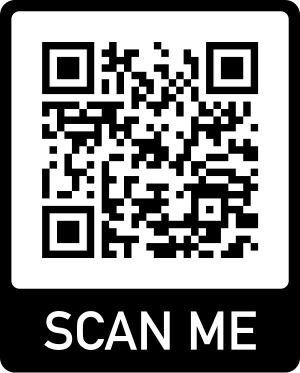 